أجهزة تقدير العناصرأجهزة تقدير العناصرأجهزة تقدير العناصرأجهزة تقدير العناصرأجهزة تقدير العناصرصورة الجهازتطبيقات الجهازمميزات الجهازاسم الجهاز بالعربياسم الجهاز بالانجليزي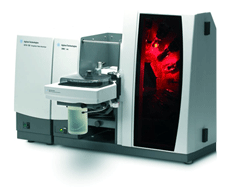 عينات بيولوجيةعينات غذائيةعينات جولوجيةيعتمد على قياس امتصاص وتركيز العناصر في جزء من المليون وجزء من البليون وذلك بتحويل المادة الى الحالة الذرية أو الجزيئيةجهاز الامتصاص الذريAAatomic absorption spectrometerGTA1101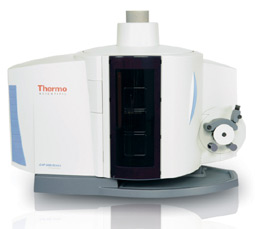 عينات بيولوجيةعينات غذائيةعينات جولوجيةيعتمد على قياس الانبعاث وتركيز العناصر في جزء من المليون  وذلك بتحويل المادة الى الحالة الذرية أو الجزيئيةجهاز تقدير العناصر المعدنية بواسطة الانبعاث الذري بالبلازماICP spectrometer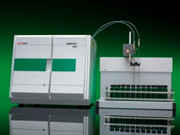 المياهيعمل الجهاز على قياس تركيز جميع ذرات الكربون العضوي في جزئ عضوي في عينة محددة من المياهتقدير الكربون العضويMulti N/C TOC Analyzer1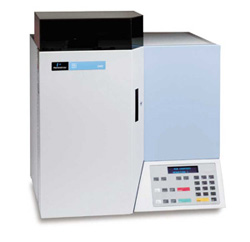 ادويةمواد كيميائيةتحدد النسبة المئوية لعنصر الكربون ، الهيدروجين ، الكبريت ، النيتروجين  والأكسجينجهاز تحليل العناصر:  الكربون ، هيدروجين ، الكبريت ، النيتروجين والأكسجينCHNS/O Analyzerاجهزة الفصلاجهزة الفصلاجهزة الفصلاجهزة الفصلاجهزة الفصل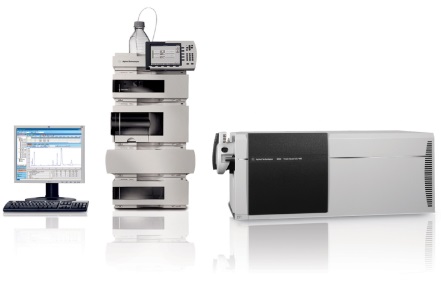 التحاليل الطبيةسلامة الاغذيةتطبيقات الطب الشرعييقوم بفصل العديد من المركبات الكيميائية المختلفة حيث يفصل مكونات العينة ثم التعرف عليها وتقديرهاالفصل الكروماتوجرافي للسوائل بمطياف الكتلةLC-MS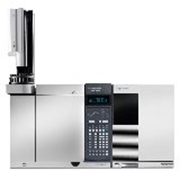 مستحضرات صيدلانيةمستحضرات التجميليقوم بفصل العديد من المركبات الكيميائية المختلفة حيث يفصل مكونات العينة ثم التعرف عليها وتقديرهاالفصل الكروماتوجرافي الغازي بمطياف الكتلةGC MASgas chromatograph-mass spectrometer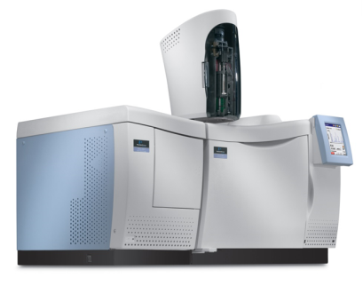 مستحضرات صيدلانيةمستحضرات التجميليقوم بفصل العديد من المركبات الكيميائية المختلفة حيث يفصل مكونات العينة ثم التعرف عليها وتقديرهالفصل الكروماتوجرافي الغازي بمطياف الكتلةGC MASgas chromatograph-mass spectrometer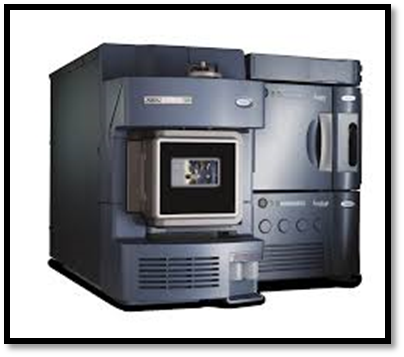 التحاليل الطبيةسلامة الاغذيةتطبيقات الطب الشرعي* الرصد البيئييقوم بفصل العديد من المركبات الكيميائية المختلفة حيث يفصل مكونات العينة ثم التعرف عليها( وتقديرها كميا وكيفيا)جهاز الفصل الكروماتوجرافي السائل عالي الأداء-بمطياف الكتلةUltra-Performance Liquid Chromatography UPLC/MS/ MS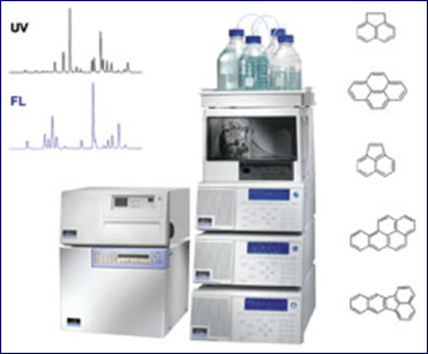 التحاليل الطبيةسلامة الاغذيةتطبيقات الطب الشرعيقوم بفصل العديد من المركبات الكيميائية المختلفة(وتحديد كل مكون في الخليط وتقديرها كيفيا وكميا)جهاز الفصل الكروماتوجرافي للسوائل تحت الضغط العاليHPLCHigh Pressure Liquid Chromatographyاجهزة الطيفاجهزة الطيفاجهزة الطيفاجهزة الطيفاجهزة الطيف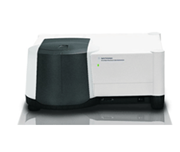 في المعالجات الطبيةقياس صناعات الاغذيةيحلل الاستضواء الناتج عن العينه عند امتصاصها قدر من الطاقة ثم تعيد بثه مره اخرىجهاز التألق الضوئيCary Eclipse Fluorescence Spectrophotometer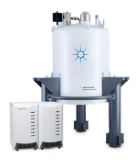 مركبات كيميائية عضوية وغير عضوية1 -استنباط الصيغ التركيبية والتشكيل الفراغي للمركبات العضوية .2- دراسة تأثير الأنويه المختلفة وأماكن تواجدها وعلاقتها ببعض مثل أنوية ذرات الكربون ،الهيدروجين ،الفلور والفسفورالرنين النووي المغناطيسيNuclear Magnetic Resonance Spectroscopy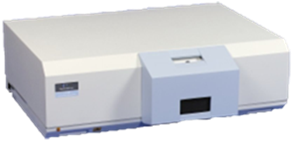 في المعالجات الطبيةقياس صناعات الاغذيةيحلل الاستضواء الناتج عن العينه عند امتصاصها قدر من الطاقة ثم تعيد بثه مره اخرىجهاز التألق الضوئيFluorescence Spectrophotometer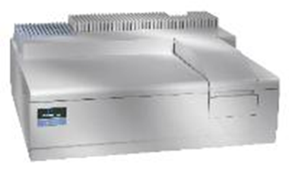 في المعالجات الطبيةقياس صناعات الاغذيةعينات النانوقياس تركيز العديد من المواد على مدى واسع من الطول الموجى يشمل منطقة الضوء المرئى ومنطقة الأشعة فوق البنفسجية.ولتحليل البناء الكيميائيجهاز التحليل الطيفي في مجال الأشعة المرئية وفوق البنفسجيةUv-visble  Spectrophotometer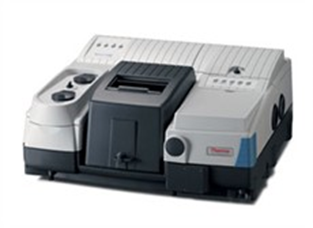 جميع انواع المركبات العضوية الصلبة او سائله او زيتية مثل الادوية والمركبات الكيميائيةهو التحليل الكيفي للكثير من المركبات العضويه في حالتها النقيه أو في مزيج منها . جهاز طيف الأشعة تحت الحمراءFT-IRSpectrophotometerNicolet 6700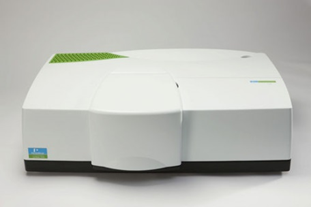 في المعالجات الطبيةقياس صناعات الاغذيةعينات النانوالافلام الضوئيةجهاز لقياس الخواص الضوئية للأفلام الرقيقة والمواد الشفافة مثل طيف الانعكاس والامتصاصوالنفاذية وذلك في مدى طيف الأشعة فوق البنفسجية، المدى المرئي والأشعة تحت الحمراء القريبةويعتبر طيف إمتصاصالأشعة في المجال المرئي وفوق البنفسجي وتحت الحمراء القريبة لمعرفة التركيب البنائي  لمركبجهاز التحليل الطيفي في مجال الاشعة المرئية والفوق البنفسجية وتحت الحمراء القريبةUv/vis/NIRSpectrophotometerاجهزة التحليل الحرارياجهزة التحليل الحرارياجهزة التحليل الحرارياجهزة التحليل الحرارياجهزة التحليل الحراري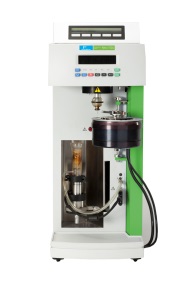 ادوية2- البوليمرات3- خامات معدنيةيقيس التغير في كتلة العينة المحللة عند تعرضها للتسخين أو التبريد أو تثبيت درجة الحرارةالتحليل  الحراري الوزني TGAthermogravimetricAnalyzerأجهزة الهضمأجهزة الهضمأجهزة الهضمأجهزة الهضمأجهزة الهضم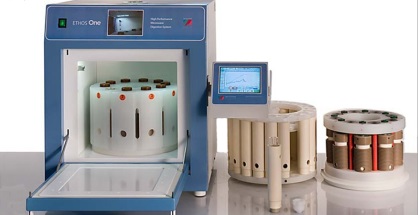 هضم جميع انواع العينات البيولوجيةوالنباتية  وغيرهايستخدم الجهاز فقط لتحضير العينات لاستخدامها على اجهزة التحليل: مثل جهاز الامتصاص الذري وجهاز الانبعاث الذري. جهاز الهضمMicrowave digestion system